ESCOLA _________________________________DATA:_____/_____/_____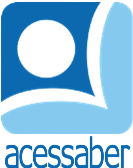 PROF:_______________________________________TURMA:___________NOME:________________________________________________________Números romanosSe colocarmos o numeral I a direita do V, o valor aumenta ou diminui?R:Se colocarmos o numeral I a esquerda do V, o valor aumenta ou diminui?R:Ricardo está lendo um livro que é dividido em XVII capítulos, ele já leu até o capítulo X.Quantos capítulos ele já leu?R:Quantos capítulos ainda faltam para ele terminar o livro?R:Passe para números romanos:125: ______________________60: ______________________110: ______________________235: ______________________400: ______________________620: ______________________34: ______________________111: ______________________830: ______________________1070: _____________________Passe para algarismos arábicos:XV: ______________________DXLII: _____________________MMCIII: ____________________LXXXIX: ____________________DCCLXXXI: _________________CCVI: ______________________MIX: ______________________DXX: ______________________MDCL: _____________________XII: _______________________Responda em números romanos: Em que dia você nasceu? _________________________Em que ano você nasceu? _________________________Em que ano o Brasil foi descoberto? ______________________Quantas pessoas moram na sua casa? ______________________